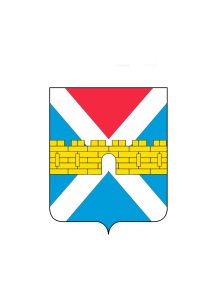 АДМИНИСТРАЦИЯ  КРЫМСКОГО  ГОРОДСКОГО  ПОСЕЛЕНИЯ КРЫМСКОГО РАЙОНАПОСТАНОВЛЕНИЕот 01.04.2021                                                                                                                            № 402город КрымскО постоянной эвакуационной комиссииКрымского городского поселения Крымского районаВо исполнение статей 2, 8, 11 Федерального закона от 12 февраля 1998 г. № 28-ФЗ «О гражданской обороне» и пункта 2 статьи 11 Федерального закона от 21 декабря 1994 г. № 68-ФЗ «О защите населения и территорий от чрезвычайных ситуаций природного и техногенного характера», постановления главы администрации Краснодарского края от 24 мая 1999 г.                                № 347  «О   создании   эвакуационной   комиссии   Краснодарского  края»п о с т а н о в л я ю:1.Утвердить Положение о постоянной эвакуационной                    комиссии Крымского городского поселения Крымского района (далее ПЭК) (приложение 1).2.Утвердить состав постоянной эвакуационной комиссии Крымского городского поселения Крымского района (приложение 2).3.Утвердить функциональные обязанности членов постоянной эвакуационной комиссии Крымского городского поселения Крымского района (приложение 3).4. Возложить на постоянную эвакуационную комиссию Крымского городского поселения Крымского района обязанности по оповещению и эвакуации населения при чрезвычайных ситуациях мирного времени, при переводе с мирного на военное положение и в военное время.5. Признать утратившими силу:1) постановления администрации Крымского городского поселения Крымского района от 28 ноября 2017 г. № 1588 «О постоянной эвакуационной комиссии Крымского городского поселения Крымского района».2)  постановления администрации Крымского городского поселения Крымского района от 21 сентября 2020 г. № 744 « О внесении изменений в постановление администрации Крымского городского поселения Крымского района от 28 ноября 2017 г. № 1588 «О постоянной эвакуационной комиссии Крымского городского поселения Крымского района».3) подпункт 3 пункта 1 постановления администрации Крымского городского поселения Крымского района  от 8 декабря 2020 г. № 1005 «О внесении изменений в постановления администрации Крымского городского поселения Крымского района» и приложение 3 к нему.6. Организационному отделу (Завгородняя Е.Н.) разместить настоящее постановление на официальном сайте  администрации  Крымского  городского поселения Крымского района в сети Интернет.7. Контроль выполнения настоящего постановления возложить на заместителя главы Крымского городского поселения Крымского района       Князева А.В.8. Постановление вступает в силу со дня его подписания.Глава Крымского городского поселения Крымского района                                                                 Я.Г. Будагов 